Smlouva č. 12/2023 (dále jen „smlouva“) uzavřená podle § 1746 odst. 2 zákona č. 89/2012 Sb., občanský zákoník, v platném znění, mezi těmito smluvními stranami:Dodavatel: Společnost:		CURATIO EDUCATION s.r.o.Sídlo:			Lužná 43, Brno 617 00IČ: 			03110591DIČ: 			CZ03110591V zastoupení: 		PhDr. Marie Hermanové, MBA, jednatelkaObjednatel:		Organizace:		Domov pro seniory Havlíčkův Brod, p.o.Sídlo:			Husova 2119, 580 01 Havlíčkův BrodIČ: 			60128071V zastoupení: 		Ing. Hany Hlaváčkové, ředitelky Dps HBUzavírají níže uvedeného dne, měsíce a roku tuto smlouvu:Článek 1Předmět smlouvyPředmětem smlouvy je realizace akreditovaných kurzů v rozsahu 8 - 16 vyučovacích hodin, výuka probíhá v čase od 9 do 15 hod. v těchto termínech:Článek 2Doba plnění a místoKurz bude realizován v termínech dojednaných mezi dodavatelem a objednatelem. Místo plnění: Havlíčkův Brod, prostory zajištěné objednatelem.Článek 3Dodavatel se zavazujeZajistit realizaci vzdělávacího programu dle podmínek této smlouvy a dle dohodnutého programu a spolupracovat s objednatelem při zajištění zakázky.Vzdělávací program zabezpečit pedagogicky a materiálně tj. zajistit dokumentaci potřebou k akreditovanému kurzu, kterou je prezenční listina a elektronické osvědčení ve formátu pdf pro každého absolventa kurzu.Článek 4Objednatel se zavazujeProvést výběr účastníků a zajistit jejich účast a to vždy v souladu s rozhodnutím o akreditaci objednaného kurzu (obvykle max. 24 nebo 30 osob).Po kurzu předat dodavateli materiály potřebné pro dokumentaci kurzu, především originál prezenční listiny.Vzdělávací programy zabezpečit organizačně a technicky (zajistit vhodnou učebnu, techniku – zejména flipchart a dataprojektor). Do 10 pracovních dnů před konáním kurzu předat dodavateli potřebné informace a podklady nezbytné pro splnění jeho úkolu (seznam účastníků s datem a místem narození, přesnou adresu místa, kde se kurz bude konat).Řádně uhradit dodavatelem vystavenou fakturu.Článek 5Cena a platební podmínkyObjednatel se zavazuje zaplatit dodavateli za zajištění předmětu smlouvy uvedeného v článku 1 a 4 této smlouvy sjednanou úplatu v celkové výši 17.800,- Kč za každý jednodenní kurz při maximálním počtu 24 nebo 30 účastníků v jednom kurzu. A 56.900,- Kč za dvoudenní kurz pro maximální počet 22 osob v kurzu.Uvedená cena je cenou maximální a nemůže být v průběhu zakázky navýšena.Cena bude fakturována po ukončení kurzu.Platba za poskytnuté služby bude realizována bezhotovostním převodem na základě faktury vystavené dodavatelem.Splatnost faktury je 14 dnů ode dne jejího vystavení.Faktura musí obsahovat veškeré náležitosti řádného daňového dokladu ve smyslu příslušných daňových předpisů. V případě, že faktura nebude mít odpovídající náležitosti, je objednatel oprávněn zaslat ji ve lhůtě splatnosti zpět k dodavateli, doplnění nebo úpravě, aniž se dostane do prodlení se splatností – lhůta splatnosti začíná znovu běžet od opětovného zaslání náležitě doplněného nebo opraveného dokladu.Faktura musí obsahovat klíčovou aktivitu, ke které se vztahuje, dny realizace školení a téma, které bylo školeno.Faktura bude zaslána na adresu: Domov pro seniory Havlíčkův Brod, Husova 2119, 
580 01 Havlíčkův Brod.V případě zrušení kurzu ze strany objednatele bude dodavatel účtovat níže uvedené storno poplatky:a/ 14 až 20 dnů před potvrzeným termínem bude účtován storno poplatek ve výši 25% z ceny kurzu, c/ 7 až 13 dnů před potvrzeným termínem bude účtován storno poplatek ve výši 50% z ceny kurzu, d/ 0 až 6 dnů před potvrzeným termínem bude účtován storno poplatek ve výši 75% z ceny kurzu.Pokud objednavatel zruší kurz z velmi závažných důvodů jako je vyhlášení nouzového stavu nebo aktuální nepříznivá epidemiologická situace v organizaci spojená s výskytem infekčního onemocnění, může se s dodavatelem dohodnout na nulovém storno poplatku z ceny kurzu. Pro případ prodlení s placením předmětu smlouvy sjednávají smluvní strany smluvní pokutu ve výši 0,05 % Kč z fakturované částky za každý den prodlení.Článek 6Ostatní ujednáníSmlouva se vyhotovuje na dobu určitou, tj. do 31. 12. 2024.Obě smluvní strany se zavazují k mlčenlivosti, tj. k tomu, že veškeré údaje, které od sebe v průběhu realizace zakázky navzájem získají, budou použity výhradně pro potřeby plnění uzavřené smlouvy a považují se za důvěrné. Změny a doplňky této smlouvy jsou platné v písemné formě podepsané oprávněnými zástupci obou stran.Smlouva je vypracována ve dvou vyhotoveních, z nichž každá smluvní strana obdrží po jednom exempláři.Smlouva nabývá platnosti a účinnosti dnem jejího podpisu oběma smluvními stranami.Smluvní strany se zavazují, že veškeré vztahy a náležitosti vyplývající z této smlouvy budou řešit v duchu vzájemné spolupráce.Obě strany si text pozorně přečetly, k jeho obsahu a smyslu nemají námitek a připomínek.Kontaktní zástupce dodavatele:  PhDr. Marie Hermanová, tel.: 606 400 909; e-mail: hermanova@curatio.czKontaktní zástupce objednatele: Mgr., Bc. Petra Trefilová, tel.: 731 431 402; e-mail: p.trefilova@ddhb.czV Havlíčkově Brodě dne ……………………	V Brně dne 11. 10. 2023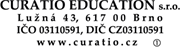 Za Objednatele:					Za Dodavatele:…………………………………			 …………………………………Ing. Hana Hlaváčková	             		 PhDr. Marie Hermanová, MBA         Ředitelka					        Jednatelka společnosti30.1.2024Stáří a jeho hendikepy - „gerontooblek“24 osob7.2.2024Poznejme problémy v týmové spolupráci, hledejme řešení, prosazujme změny24 osob19.3.2024Rehabilitace po virovém onemocnění Covid30 osob18.4.2024Motivace seniorů k účasti na péči24 osob29.5.2024Validace dle Naomi Feil - 16 vyučovacích hodin, tj. dva dny22 osob11.6.2024Bolesti zad a jak na ně24 osob10.9.2024Stáří a jeho hendikepy - „gerontooblek“24 osob24.9.2024Komunikační dovednosti v paliativní péči24 osob12.11.2024Pracovní vztahy zdravé i nezdravé30 osob